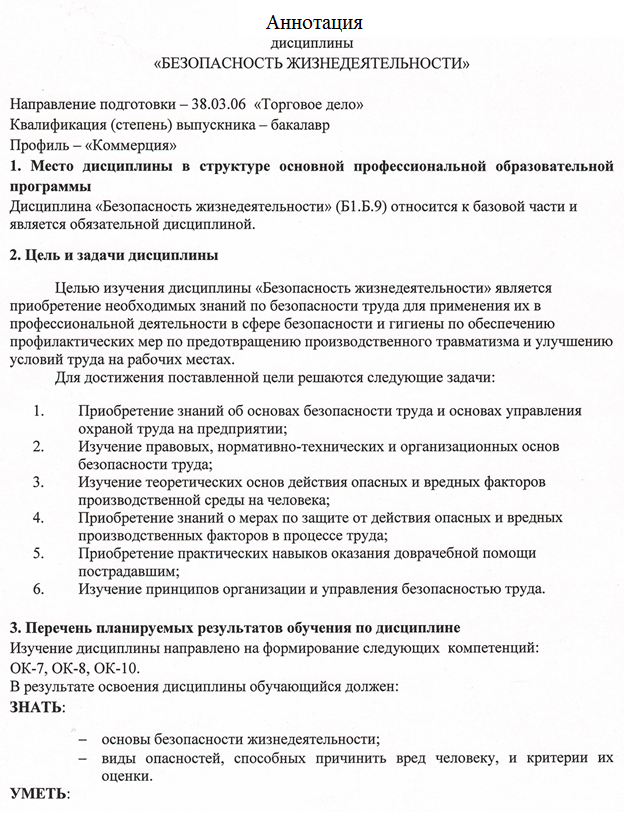 :действовать в экстремальных и чрезвычайных ситуациях, применять основные способы выживания.ВЛАДЕТЬ:основными методами защиты производственного персонала и населения от возможных последствий, аварий, катастроф, стихийных бедствий.4. Содержание и структура дисциплиныЗаконодательные и нормативно-технические документы в области «БЖД». Система стандартов безопасности труда        Физиология и психология труда. Методы оценки тяжести и напряженности труда. Гигиеническое нормирование факторов производственной средыВероятные ОВПФ на объектах хозяйства перевозок ж.д.транспорта. Классификация. Мероприятия и средства защиты. Эргономические требованияСанитарно-гигиенические требования к воздуху рабочей зоны. Показатели микроклимата. Нормирование параметров воздушной среды. Мероприятия и средства защитыПроизводственное освещение объектов ж.д.станций. Влияние светоцветовой среды на условия труда. Нормирование. Принципы расчета осветительных установок. Способы освещенияПроизводственный шум и вибрация на ж.д.транспорте. Нормирование. Мероприятия и средства защитыОбеспечение безопасности производственных процессов.Защита персонала от воздействия эл.тока и ЭМП на объектах ж.д.станцийПредупреждение и ликвидация ЧС на ж.д.станциях. Пожарная безопасность.Управление БЖД и охраной труда.5. Объем дисциплины и виды учебной работыОчная форма:Объем дисциплины – 3 зачетные единицы (108 час.), в том числе:лекции – 32 час.лабораторные работы – 16 час.самостоятельная работа – 51 час.Контроль - 9 час.Форма контроля знаний – зачетЗаочная форма:Объем дисциплины – 3 зачетные единицы (108 час.), в том числе:лекции – 8 час.практические занятия – 6 час.самостоятельная работа – 90 час.Форма контроля знаний – зачет, 2 КЛР